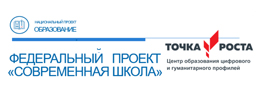 Расписание кружков и спортивных секцийПонедельникПонедельникПонедельникПонедельникПонедельникПонедельникПонедельникПонедельник 13:00«Scratch»Чемоданова А.Л.Каб. 27/1714:00- 15:30Геоинформационные технологииА.А. ГубановаКаб.20 (каб.17)16:00- 17:30«Лыжный спорт»Е.В. ДеменчукСпорт.зал16.00-18.00«Школьное телевидение»А.Ш.КамзинКаб. 2718:00- 19:30Баскетбол (девочки)Н.А. ГерасимоваСпорт.зал18:00- 19:30Баскетбол (девочки)Н.А. ГерасимоваСпорт.зал18:00- 19:30Баскетбол (девочки)Н.А. ГерасимоваСпорт.зал18:00-19:30«ОФП»Е.В. ДеменчукСпорт.залВторникВторникВторникВторникВторникВторникВторникВторник12:00«Scratch»Чемоданова А.Л.Каб. 27/1712:30- 14:30«Шахматы и шашки»Е.С. ШевелёваКаб.1417:00«Cuboro»Н.А. ГерасимоваКаб.1918:40- 20:10«Настольный теннис»Н.А. ГерасимоваСпорт.зал17:00- 19:00Клуб любителей КВНА.Ш. Камзинкаб.2717:00- 19:00Клуб любителей КВНА.Ш. Камзинкаб.2717:00- 19:00Клуб любителей КВНА.Ш. Камзинкаб.2718:40-20:10«Волейбол»Е.В. ДеменчукСпорт.залСредаСредаСредаСредаСредаСредаСредаСреда11:00- 13:00«Цифровая лаборатория НаукоЛаб»Н.А. ПереладоваКаб 2816:00«Лига добра»В.В. КобелеваКаб. 717:00- 19:00«Робототехника ARDUINO»А.Ш. Камзинкаб.27 17:00«IT& BLOGGING»Л.Н. РычковаКаб.2017:00- 18:00Творческое объединение «Звонкие голоса» В.Н. РудиАктов.зал18:00«Промдизайн+Аэро»Е.В.Деменчуккаб. 2018:00«Промдизайн+Аэро»Е.В.Деменчуккаб. 2018:00- 19:30Баскетбол (мальчики)Н.А. ГерасимоваСпорт.зал11:00- 13:00«Цифровая лаборатория НаукоЛаб»Н.А. ПереладоваКаб 2816:00«Лига добра»В.В. КобелеваКаб. 717:00- 19:00«Робототехника ARDUINO»А.Ш. Камзинкаб.27 17.00«РобототехникаLEGO»Э.А.Кормаченкокаб.19 17:00- 18:00Творческое объединение «Звонкие голоса» В.Н. РудиАктов.зал18:00«Промдизайн+Аэро»Е.В.Деменчуккаб. 2018:00«Промдизайн+Аэро»Е.В.Деменчуккаб. 2018:00- 19:30Баскетбол (мальчики)Н.А. ГерасимоваСпорт.залЧетвергЧетвергЧетвергЧетвергЧетвергЧетвергЧетвергЧетверг12:30- 14:30«Шахматы и шашки»Е.С. ШевелёваКаб.2017:30- 18:20«Юные инспектора движения»Е.В. ДеменчукСпорт.зал18:40- 20:10«Настольный теннис»Н.А. ГерасимоваСпорт.зал18:40-20:10«Волейбол»Е.В. ДеменчукСпорт.зал18:40-20:10«Волейбол»Е.В. ДеменчукСпорт.зал18:40-20:10«Волейбол»Е.В. ДеменчукСпорт.залПятницаПятницаПятницаПятницаПятницаПятницаПятницаПятница16:00-18:00«Мы из будущего»А.Ш. Камзинкаб. 2717:00«Cuboro»Н.А. ГерасимоваКаб.1917.00«Робототехника LEGO»Э.А.Кормаченкокаб.19 17:30«Промдизайн+Аэро»Е.В.Деменчуккаб. 2017:00«IT& BLOGGING»Л.Н. РычковаКаб.2017:00«IT& BLOGGING»Л.Н. РычковаКаб.2018:00- 19:30«Лыжный спорт»Е.В. Деменчук Спорт.зал 18:00- 19:30Баскетбол (девочки)Н.А. ГерасимоваСпорт.залСубботаСубботаСубботаСубботаСубботаСубботаСубботаСуббота11:00- 12:30Баскетбол (мальчики)Н.А. ГерасимоваСпорт.зал11:00-12:30«ОФП»Е.В. ДеменчукСпорт.зал